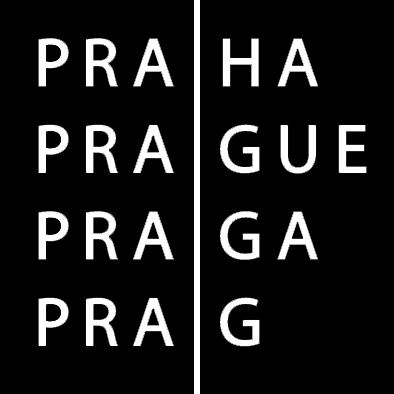 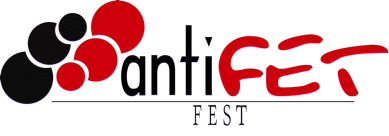 PŘIHLÁŠKA DO SOUTĚŽEAntiFETfest 2018 aneb jde to i jinak!Název filmu: Téma filmu:Anotace filmu (stručný obsah snímku, hlavní myšlenka díla (max. 60 slov)):						Věková kategorie:	(zaškrtněte kategorii, ve které budete soutěžit)žáci II. stupně základních škol a studenti odpovídajících ročníků víceletých gymnázií	 studenti středních škol a odborných učilišť						 Název tvůrčí skupiny: Členové skupiny (musí se podílet na tvorbě soutěžního snímku):	Kontaktní osoba za tvůrce:	Jméno: 					Příjmení:Adresa: Telefon:                                                              email:Kontaktní osoba za školu/školské zařízení/nízkoprahové zařízení:	Jméno: 					Příjmení:Adresa: Telefon:                                                             email:PŘIHLÁŠKU VYPLŇUJTE, PROSÍM, POUZE NA PCVšeobecná ustanovení soutěžeZástupce tvůrců zaslaného soutěžního filmu svým podpisem potvrzuje, že tvůrci souhlasí s níže uvedenými podmínkami soutěže:se stejným filmem nesoutěžili v minulých ročnících soutěže AntiFETfest aneb jde to i jinak!, soutěžní film není určen ke komerčním účelům a neuvádí jej profesionální firma, obsah filmu neporušuje zákony ČR, zveřejnění filmu na www.antifetfest.cz,pořadatel má bezplatné oprávnění užít vybrané části filmu pro účely související s propagací filmové soutěže AntiFETfest 2018 aneb jde to i jinak v médiích,pořadatel vytvoří kopie filmu pro výrobu DVD „AntiFETfest 2018 aneb jde to i jinak“ k propagačním účelům, a to v případě umístění filmu na 1. – 3. místě nebo získání zvláštních cen, k vybraným snímkům bude vypracován odborný komentář pro práci v oblasti prevence,pořadatel má bezplatné oprávnění užít přihlášený film, včetně všech předmětů práv duševního vlastnictví ve filmu obsažených, k neomezenému počtu studijních, neziskových projekcí, a to bez omezení doby trvání a počtu projekcí,tvůrce je oprávněn výše uvedená práva pořadateli poskytnout a to buď jako vlastník příslušných práv nebo jako osoba k tomuto vlastníkem pověřená.Oprávnění zde poskytnutá se řídí českým právem, zejména autorským zákonem.Bez zvláštní licenční smlouvy s tvůrcem (jeho zákonným zástupcem) pořadatel není oprávněn s filmem nakládat jinak než k archivním účelům, účelům studijních projekcí a účelům odborných aktivit v oblasti prevence.V souvislosti s podáním této přihlášky uděluji souhlas se zpracováním osobních údajů podle § 5, 9 zákona
č. 101/2000 Sb. Prohlašuji, že výše uvedené údaje jsou úplné, správné a pravdivé. Podáním přihlášky stvrzuji, že souhlasím se všemi podmínkami soutěže uvedenými v Přihlášce a ve Vyhlášení a pravidlech soutěže umístěných na stránkách www.antifetfest.cz.Souhlasím s podmínkami soutěže:Č.Jméno a příjmeníRok narozeníPráce na filmu
(režie, scénář, kamera, hudba apod.)Název a adresa školy(pokud je jiná než podávající přihlášku do soutěže)Datum podpisuPodpis1.2.3.4.5.Jméno:Podpis:Příjmení:Podpis:V Praze dne:Podpis: